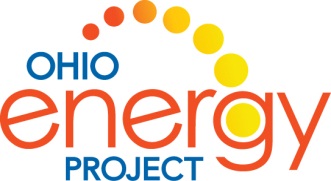 Answer the questions to the best of your ability by  CIRCLING  the best answer.1.  The bending of light as it passes from one medium to another is called ____________.a.  reflection		b.  detection		c.  refraction		d.  investigation2.  Thermal energy flows from ________ to _______ until a balance is reached.a.  cold to cold	b.  cold to hot	c.  hot to hot		 d.  hot to cold3.  The frequency of a sound wave is called its _____________.a.  pitch		b.  vibration		c.  catch		d.  note4.  Sound travels in _______________. a.  pathways		b.  circles		c.  rays		d.  waves5.  All of the following are good insulators EXCEPT ________________. a.  pot holder	b.  carpet		 c. copper pot	d.  winter coat6.  A pathway for electricity to follow is called a  ___________.a.  road	 	b.  circuit		c.  vibration      	d.  pattern7.  _______________ energy is stored energy or energy of position.a.  kinetic		b.  conservation	 c.  potential		 d.  motion8.  Energy cannot be created or destroyed, it only changes ______________.	a. direction		b. shape		c. color		d. form9.  A ________________ is the most energy efficient light bulb.a.  incandescent      b.  halogen	   c.  compact fluorescent (CFL)   d.  all are the same10.  A ______________ easily transfers thermal energy between two solid objects.a. conductor		b. insulator		c. barrier		d. wall